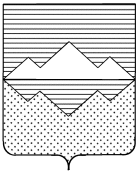 АДМИНИСТРАЦИЯБЕРДЯУШСКОГО ГОРОДСКОГО ПОСЕЛЕНИЯСАТКИНСКОГО МУНИЦИПАЛЬНОГО РАЙОНАЧЕЛЯБИНСКОЙ ОБЛАСТИПОСТАНОВЛЕНИЕот 12 декабря 2013года № 43-пп.Бердяуш   Об утверждении реестра государственных и муниципальных услуг Бердяушского городского поселения        В целях реализации Федерального закона от 27.07.2010 года №210-ФЗ «Об организации предоставления государственных и муниципальных услуг»,ПОСТАНОВЛЯЮ:1. Утвердить  Реестр государственных и муниципальных услуг Бердяушского городского поселения (приложение 1).2. Опубликовать настоящее постановление в газете "Саткинский рабочий.3. Настоящее постановление вступает в силу с момента подписания.4. Контроль за исполнением настоящего Постановленияоставляю за собой.Глава  Бердяушского городского поселения                                                               В.В.ГубинПриложение 1      к постановлению администрации Бердяушского городского поселения от 12 декабря 2013 года № 43-пРеестр государственных и муниципальных услугБердяушского городского поселения№ п/пНаименование услуги1Прием заявлений и выдача документов о согласовании и переустройства (или перепланировки) жилого помещения2Принятие документов, а также выдача разрешений о переводе или об отказе в переводе жилого помещения в нежилое или нежилого помещения в жилое3Принятие граждан на учет в качестве нуждающихся в жилом помещении4Подготовка постановлений о присвоении адресов5Предоставление нотариальных услуг